Переходим по ссылке https://reg.russialoppet.ru/event/21thSkiRaceNikolovPerevoz2017Прокручиваем вниз страницы, выбираем «Командное участие» и нажимаем «Регистрация».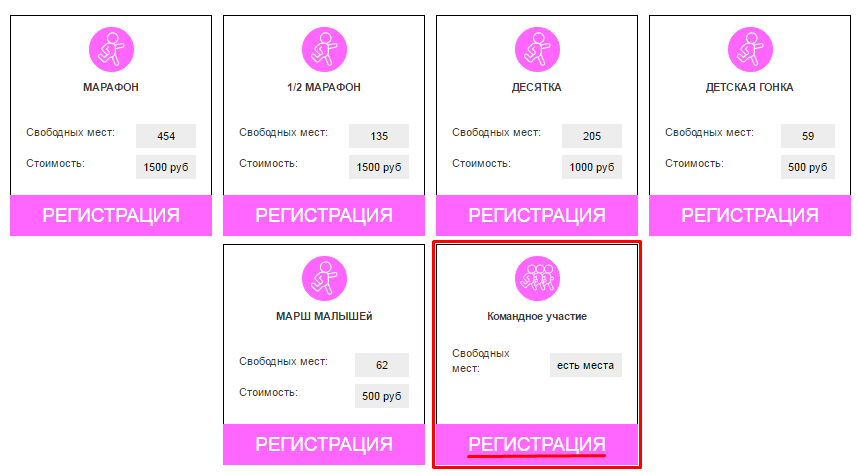 Если у вас есть учетная запись на сайте RussiaRunning, то введите данные авторизации. Иначе нажимаем «Если у Вас еще нет учетной записи, то зарегистрируйтесь». Проходим регистрацию. Все, что отмечено *, обязательно для заполнения.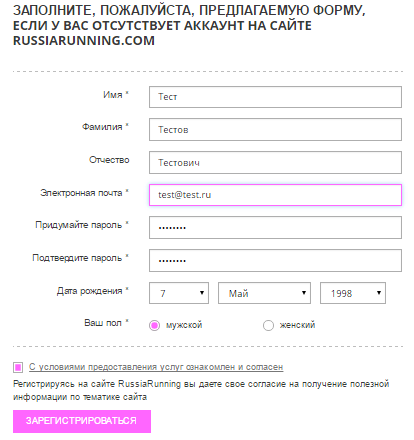 После того как нажмете кнопку «Зарегистрироваться» откроется окно  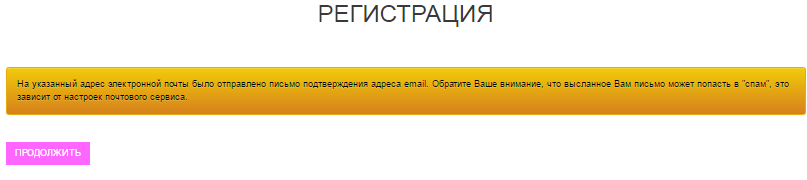 Нажмите «продолжить» и проверьте свою электронную почту, которую указали в п.3. Должно появиться письмо со ссылкой активации учетной записи.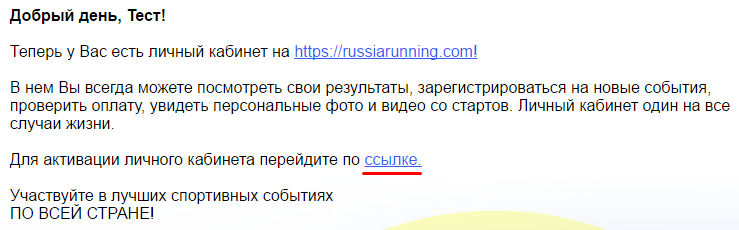 После того как нажмете на ссылку активации, то должно появиться окно: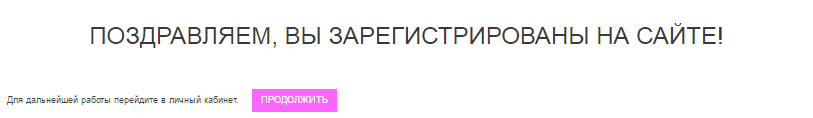 1. Не нажимая кнопку «продолжить», перейдите вновь по ссылке https://reg.russialoppet.ru/event/21thSkiRaceNikolovPerevoz2017 и повторите п.1 (нажмите «Регистрация» в окне «Командное участие»). Появится окно авторизации: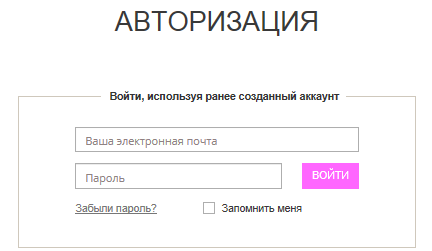 Введите e-mail и пароль, который создали в п.3.Если нажать кнопку «продолжить» и перейти по ссылке https://reg.russialoppet.ru/event/21thSkiRaceNikolovPerevoz2017, то окна авторизации не будет, и вы сразу попадете в п.7.Откроется окно: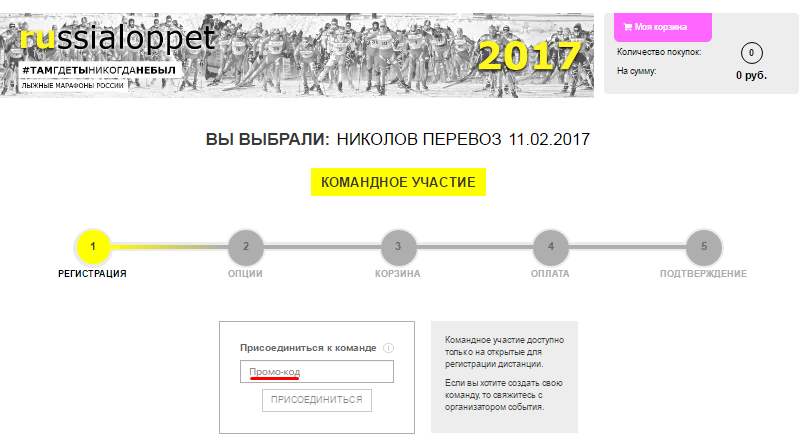 Вводите промо-код, полученный от организаторов и попадете на страницу оформления заказа.На странице оформления заказа на первом шаге персональной информации все, что отмечено *, обязательно для заполнения, а также для участия в «Кубке Команд» необходимо указать паспорт Russialoppet участника, иначе очки за его результат не будут учитываться в его команде. Если паспорта нет, то его можно будет заказать на следующем шаге (Опции).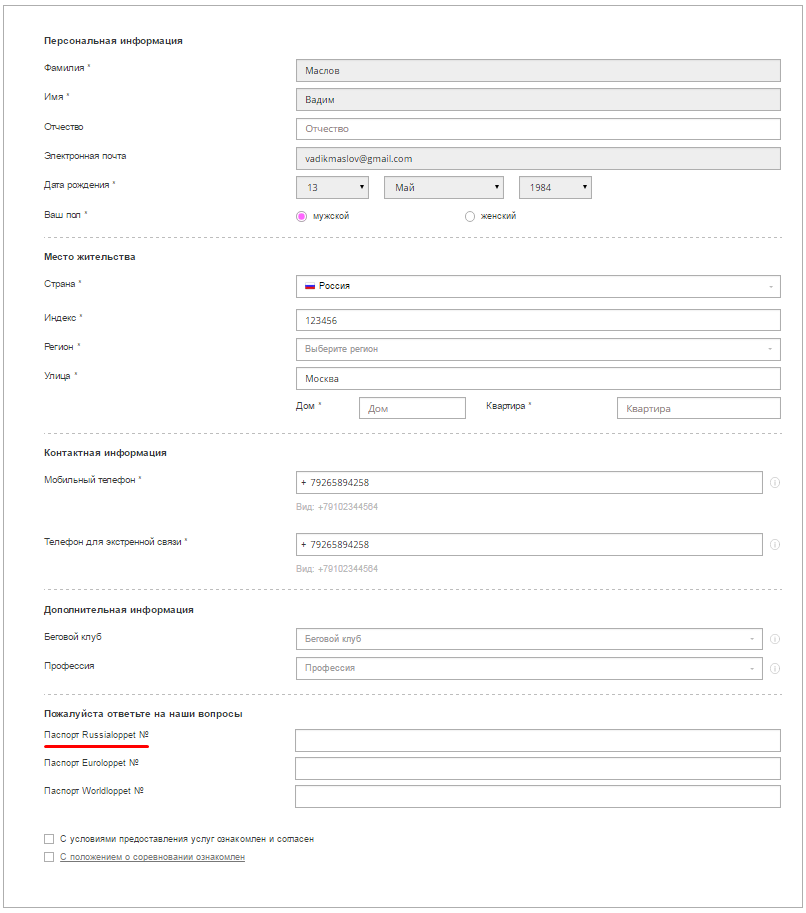 На следующем шаге (Опции) также можете сделать дополнительный заказ товаров и услуг. После регистрации и успешной оплаты на вашу почту придет письмо-подтверждение.